町内会相談書（長岡市あて）１　相談者情報２　相談内容■提出方法担当課あてに窓口、郵送、メール等でご提出ください。この様式以外でも受付可能です。担当課不明・複数課の場合は右下部記載の「市役所なんでも窓口」にご提出ください。※順番に対応しますので、回答・対応にはお時間をいただきます。あらかじめご了解ください。■LINE通報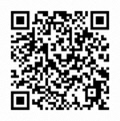 LINEの長岡市公式アカウントに友だち登録をすると、市が管理する道路や河川、公園等における損壊状況等について通報できます。（除雪は不可・匿名制度）※本制度は情報収集を主とするものです。返答を要するものは担当課へ直接ご連絡ください。町内会名　　　　　　　　　　　　　　　　　　　　　　　　　　　町内会　　　　　　　　　　　　　　　　　　　　　　　　　　　町内会町内会ご連絡先氏　　　名町内会ご連絡先住　　　所町内会ご連絡先電話番号町内会ご連絡先メールアドレス相談項目に〇を付けてください。　　道路の新設・拡幅、 道路・側溝の修繕、 国道・県道、 雨水排水、河川、 公園、 街路樹、 防犯灯、 交通安全、 農林、 ごみ、小中学校、 福祉、 除雪、 その他（　　　　　　　）回答　　　（　　要　　・　　不要　　）　　　※〇をつけてください。